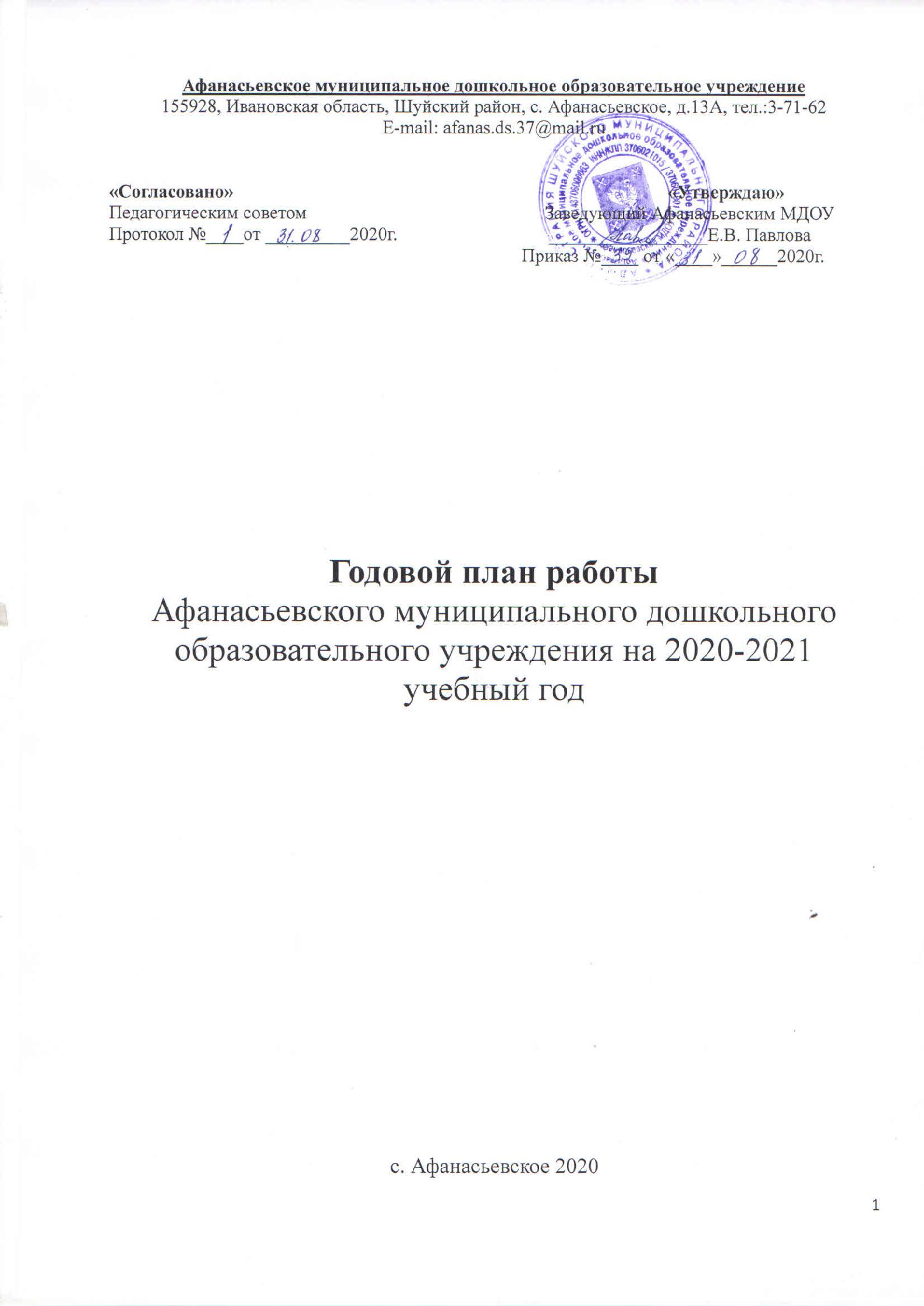 СОДЕРЖАНИЕ1. Общая характеристика учреждения Информационная справка.Состав воспитанников учрежденияУсловия осуществления образовательного процесса.Основные достижения.2. Организационно-управленческая работа2.1. Общее родительское собрание.2.2. Управляющий совет ДОУ.2.3. Педагогический совет.2.4.  Собрание трудового коллектива.3. Организационно-методическая работа3.1. Семинар (обучающий).3.2. Консультации .3.3. Смотр-конкурсы.3.4. Совершенствование педагогического мастерства.3.5. Педагогическая мастерская.3.6.Повышение квалификации педагогов.3.7.Аттестация педагогов4. Организационно-педагогическая работа4.1. Праздники и развлечения.4.2.Выставки.5. Взаимосвязь в работе ДОУ с семьей и социумом 5.1. Информационно-педагогическое просвещение родителей.5.2. Работа с социумом:-план работы с сельской библиотекой;-план работы с сельским клубом;-план работы по преемственности между детским садом и школой;6. Контроль 6.1.Комплексный контроль6.2. Тематический контроль7.  Административно-хозяйственная работа 7.1. Обеспечение охраны труда и безопасности жизнедеятельности детей и сотрудников.7.2. Укрепление материально-технической базы.Приложения:Приложение 1.План работы консультативного пункта на 2020-2021 учебный год.Приложение 2.План воспитательно-образовательной работы по экологии на 2020-2021 учебный год.Приложение 3. План воспитательно-образовательной работы по патриотическому воспитанию.Приложение 4. План профилактической работы с неблагополучными семьями.1. Общая характеристика учреждения1.1.  Информационная справка      Афанасьевское МДОУ   построено в марте 1981 года по типовому проекту .ДОУ расположено по адресу:155928 Ивановская область, Шуйский район, с. Афанасьевское, д. 13А,телефон:8-980-682-12-90Основные цели деятельности МДОУ:развитие мотивации личности к познанию и творчеству;обеспечение благоприятных условий для полноценного проживания ребенком дошкольного детства;формирование основ базовой культуры личности;всестороннее развитие психических и физических качеств в соответствии с возрастными индивидуальными особенностями;подготовка ребенка к жизни в современном обществе. Дошкольное образовательное учреждение зарегистрировано и функционирует в соответствии с нормативными документами в сфере образования Российской Федерации. Состав воспитанников учрежденияМДОУ работает в режиме 5-ти дневной рабочей недели с 7.00 до 17.30.Функционируют 2 группы, с численностью 30 воспитанников, наполняемость групп составляет от 11 до 19 человек, что соответствует СанПиН2.4.1.3049-13Распределение детей по возрастным группамВ МДОУ функционирует 2 группы: младшая группа, старшая группаВсего списочный состав составляет 40 воспитанников.                          Количество детей по группам 2019-2020 уч. год:   Социальный фон образовательного учреждения 1.2 Структура управления учреждения     Учредителем детского сада является Администрация Шуйского муниципального района. Руководитель учреждения – Павлова Елена Витальевна Гл. бухгалтер — Муравьева Ольга Владиленовна   Органами управления  являются заведующий, в компетенцию которого относятся вопросы осуществления текущего руководства деятельности детского сада, педагогический совет, общее собрание трудового коллектива, управляющий совет.   Отношения между МДОУ, Учредителем и Управлением образования Администрации Шуйского муниципального района определяются действующим законодательством РФ, нормативно-правовыми документами органов государственной власти и местного самоуправления и Уставом МДОУ.   Отношения ДОУ с родителями (законными представителями) воспитанников регулируются в порядке, установленном Законом РФ «Об образовании» и Уставом.   Локальные акты, являющиеся неотъемлемой частью Устава, определяют уровень взаимоотношений всех субъектов образовательного процесса: дети - родители - педагоги.  Структура и механизм управления дошкольного учреждения определяет его стабильное функционирование.  1.3.  Условия осуществления образовательного процесса Кадровое обеспечение   Численность работников  — всего  13в том числе персонал:административный — всего 2педагогический — всего 2из него:воспитатели — 2помощники воспитателей — 2обслуживающий персонал — 7Распределение административного и педагогического персонала по:                 Возрасту: ·        от 30-50 лет - 1  человек·        свыше 50 – 2 человека                 Образованию:· с высшим педагогическим образованием – 2      Педагогическому стажу:· до 3 лет – нет  · от 3 до 10 лет – 1  . от 15 до 20 лет -нет  · свыше 20 лет – 2 Повысили квалификацию в 2019-2020  учебном году : заведующий и воспитатель. Первая квалификационная категория –  1 педагог.Соответствие занимаемой должности –  1 педагог.Медицинское обслуживаниеОсуществляется медицинским персоналом кабинета врача общей практики  Афанасьевского филиала ОБУЗ  «Шуйская центральная районная больница»Педиатр – Соколова А.А.Медсестра — Соколова В.А. Материально-техническое обеспечение    Развитие ребенка зависит не только от того, как организован процесс воспитания, но и от правильно организованной взрослыми среды, в которой он живет. В качестве ведущих направлений создания и совершенствования развивающей среды мы рассматриваем следующие направления:выполнение требований санитарно-эпидемиологической службы;создание полноценной социальной среды развития ребенка, условия для разновозрастного взаимодействия между детьми и общения с взрослыми;полифункциональное использование игрового, спортивного и другого оборудования с ориентацией на ребенка;создание музыкальной среды.   В каждой возрастной группе нашего МДОУ созданы условия для активного и целенаправленного действия детей во всех видах деятельности: игровой, двигательной, изобразительной,   конструктивной и т. д.   Организация и расположение предметов развивающей среды, осуществлены педагогами рационально и удобно для детей, отвечают возрастным способностям и потребностям детей, Расположение мебели, игрового и другого оборудования отвечает требованиям технической безопасности, санитарно-гигиеническим нормам, физиологии детей, позволяет им свободно перемещаться. В каждой группе имеется инвентарь и оборудование для физической активности детей.    Для осуществления занятий по физическому развитию в детском саду функционирует   спортивная площадка.     Оборудованы экологические уголки, где отведено место для экспериментальной работы с детьми. На территории ДОУ оформлена веранда по материалам Красной книги Ивановской области.   Созданы условия для развития музыкальных способностей, в детском саду  имеется пианино, магнитофон, музыкальный центр.    Детский сад обеспечен достаточным количеством учебно-наглядных пособий, спортивным инвентарем, учебной, методической и детской художественной литературой.   Состояние здания и территории учреждения соответствует санитарно-гигиеническим и противопожарным требованиям. Условия труда и жизнедеятельности детей созданы в соответствии с требованиями охраны труда. В детском саду созданы условия для успешного, гармоничного, всестороннего развития личности.  Режим функционирования учрежденияРежим работы МДОУ  пятидневная рабочая неделя, десятичасовое пребывание детей         с 07 .00 до 17.30.1. Режим дня предусматривает:- четкую ориентацию на возрастные, физические и психологические возможности детей;- опору на индивидуальные особенности детей, что проявляется в определении времени сна и прогулки, строгом соблюдении интервалов между приемами пищи;- наличие целесообразного соотношения организованной взрослыми и самостоятельной детской деятельности, двигательной и интеллектуальной активности детей, соблюдение объема учебной нагрузки.2. В МДОУ организовано 3-х разовое сбалансированное питание детей в соответствии с 10-дневным меню, согласованным с Управлением Роспотребнадзора от 2018г., с витаминизацией блюд, фруктов и соков, использованием свежей зелени и овощей.3. Охрана учреждения и территории осуществляется сторожем, имеется автоматическая пожарная сигнализация и кнопка тревожной связи, установлено видеонаблюдение, дверь центрального входа оборудована домофоном.  Образовательный процесс в детском саду строится с учетом требований санитарно-гигиенического режима в дошкольных образовательных учреждениях, его характерными качествами являются рациональность организационной структуры, развивающее разнообразие форм обучения, взаимосвязь между организационными формами.    Реализация образовательной программы   Планируя и осуществляя учебно-воспитательный процесс, педагогический коллектив руководствовался в своей работе:- Федеральный Закон от 29.12.2012 №273-ФЗ «Об образовании в Российской Федерации»- Приказом Министерства образования и науки РФ от 30.08.2013г. №1014 «Об утверждении порядка организации и осуществления образовательной деятельности по основным общеобразовательным программам - образовательным программам дошкольного образования»;- Санитарно-эпидемиологические требования к устройству, содержанию и организации режима работы в дошкольных организациях. Санитарно-эпидемиологические правила и нормативы Сан ПиН 2.4.1.3049-13;- Федеральный закон от 24.07.98 №124-ФЗ «Об основных гарантиях прав ребенка в Российской Федерации»;- Постановление Правительства РФ от 28.10.2013г. №966 «О лицензировании образовательной деятельности»;- Закон Ивановской области от 27.06.2013г. №63-03 «Об образовании в Ивановской области»;- Приказ Министерства образования и науки Российской Федерации от 17.10.2013г. №1155 «Об утверждении федерального государственного образовательного стандарта дошкольного образования»- Типовым положением о дошкольном образовательном учреждении;- Уставом муниципального дошкольного образовательного учреждеия и локальными актами.    В МДОУ реализуется  основная образовательная программа - дошкольного образования,  разработанная в соответствии с основными нормативно-правовыми документами по дошкольному воспитанию.     Программа направлена на разностороннее развитие детей дошкольного возраста с учетом их возрастных и индивидуальных особенностей, в том числе достижение детьми дошкольного возраста уровня развития, необходимого и достаточного для успешного освоения ими образовательных программ начального общего образования, на основе индивидуального подхода к детям дошкольного возраста и специфических для детей дошкольного возраста видов деятельности.   Программа является основным внутренним нормативно-управленческим документом, регламентирующим жизнедеятельность дошкольного учреждения. Программа призвана обеспечить конкретизацию и обоснование выбора цели, содержания, применяемых методик и технологий, форм организации образовательного процесса в ДОУ, исходя из требований примерной образовательной программы, логики развития самого образовательного учреждения, его возможностей, образовательных запросов основных социальных заказчиков  родителей (законных представителей)  Цели и задачи реализации образовательной программы определяются на основе анализа результатов предшествующей педагогической деятельности, потребностей детей и родителей, социума, в котором находится дошкольное образовательное учреждение.Цель: Разностороннее и целостное развитие ребёнка, с учётом его физического и психического развития, индивидуальных возможностей, интересов и способностей; готовности к обучению в школе, социальной адаптации в коллективе разных по возрасту детей.Задачи:1)охрана и укрепление физического и психического здоровья детей, в том числе их эмоционального благополучия 2)обеспечение равных возможностей для полноценного развития каждого ребёнка в период дошкольного детства независимо от места проживания, пола, нации, языка, социального статуса, психофизиологических и других особенностей (в том числе ограниченных возможностей здоровья) 3)обеспечение преемственности целей, задач и содержания образования, реализуемых в рамках образовательных программ различных уровней (далее – преемственность основных образовательных программ дошкольного и начального общего образования) 4)создание благоприятных условий развития детей в соответствии с их возрастными и индивидуальными особенностями и склонностями, развитие способностей и творческого потенциала каждого ребёнка как субъекта отношений с самим собой, другими детьми, взрослыми и миром5) объединение обучения и воспитания в целостный образовательный процесс на основе духовно-нравственных и социокультурных ценностей и принятых в обществе правил и норм поведения в интересах человека, семьи, общества 6) формирование общей культуры личности детей, в том числе ценностей здорового образа жизни, развитие их социальных, нравственных, эстетических, интеллектуальных, физических качеств, инициативности, самостоятельности и ответственности ребёнка, формирование предпосылок учебной деятельности 7) обеспечение вариативности и разнообразия содержания Программ и организационных форм дошкольного образования, возможности формирования Программ различной направленности с учётом образовательных потребностей, способностей и состояния здоровья детей 8) формирование социокультурной среды, соответствующей возрастным, индивидуальным, психологическим и физиологическим особенностям детей 9) обеспечение психолого-педагогической поддержки семьи и повышение компетентности родителей (законных представителей) в вопросах развития и образования, охраны и укрепления здоровья детей - принципы и подходы к формированию образовательной программы Основная образовательная программа строится на основе следующих принципов и подходов:1. Принцип развивающего образования, в соответствии с которым главной целью дошкольного образования является развитие ребенка 2. Принцип научной обоснованности и практической применимости (содержание программы должно соответствовать основным положениям возрастной психологии и дошкольной педагогики, при этом иметь возможность реализации в массовой практике дошкольного образования) принципов 3. Принцип интеграции содержания дошкольного образования в соответствии с возрастными возможностями и особенностями детей, спецификой и возможностями образовательных областей 4. Комплексно-тематический принцип построения образовательного процесса.Организация питания воспитанниковОсновными принципами  организации рационального питания детей является: обеспечение детского организма необходимыми продуктами для его нормального роста. Питание детей организуют в групповых помещениях. Организация рационального питания детей в МДОУ осуществляется в соответствии с требованиями СанПиН 2.4.1.3049-13.  В детском саду имеется примерное  10-дневное меню, утвержденное заведующим МДОУ, согласованное с Роспотребнадзором. Бракераж готовой продукции проводится специально созданной комиссией перед каждой выдачей пищи с оценкой вкусовых качеств. При этом осуществляется регулярный   контроль за условиями хранения продуктов и сроками реализации, санитарно-эпидемиологический контроль за работой пищеблока и организацией обработки посуды. Заведующий, повар и  медицинская сестра   систематически контролирует закладку продуктов, технологию приготовления и качество пищи, выдачу пищи с пищеблока по группам и объем блюд. Правильное сбалансированное питание, отвечающее физиологическим потребностям растущего организма, повышает устойчивость к различным неблагоприятным воздействиям.1.4.  Основные достижения за 2019-2020 учебный год 				Конкурсная работа в 2019-2020 учебном годуучастники конкурса «Скоро в школу» Коваль Василиса, Замятина Маргарита, Катахина Александра, Ларенков Даниил, Осипова Лилия;участники конкурса «Дары осени» Рябов Семён, Осипова Лилия, Бойкова Алиса, Ходжаева Ирина, Катахина Александра, Замятина Маргарита,Игнатьев Ярослав, Смирнов Данила – 3 место, Козлова Кристина, Коваль Василиса, Сорокина Арина, Комаровских Владимир, Иванов Дмитрий, Буров Арсений – 2 место, Бурова Татьяна,Козлинеева Анжелика- 1 место.участники конкурса «Разноцветная Осень» младшая группа Комаровских Владимир, Анисимова Дарья,  Основин Артём, Скворцова Олеся; старшая группа- Сорокина Арина, Анисимова Полина, Бурова Татьяна, Замятина Маргарита, Ларенков Даниил, Козлова Кристина, Аблизенков Руслан,Сидоров Александр, Коваль Василиса, Марышев Максим, Заиграева Анастасия;участники муниципальной игровой программы «Путешествие в страну знаний» Замятина Маргарита, Катахина Александра, Анисимова Полина, Бурова Татьяна, Осипова Лилия, Аблизенков Руслан;участники муниципальной физкультурно-оздоровительной акции «Быть здоровым- здорово!» семьи Анисимовы, Коваль, Катахины, Игнатьевы, Замятины, Комаровских;участники муниципального конкурса детского рисунка «Этих дней не смолкнет слава», посвященному 75-и летию Великой Победы – Рябов Семён, Анисимова Полина, Ларенков Даниил;участники муниципального фестиваля «Рождественский подарок» Бойкова Алиса, Рябов Семён, Основин Артем, Аблизенков Руслан, Бурова Татьяна, Замятина Маргарита, Коваль Василиса, Анисимовы Дарья и Полина, Катахина Александра, Осипова Лилия, Морозова Кристина;участники областной акции «Смастери кормушку- покорми пичужку!»- Сергеевы Вероника и Станислав, Рябов Семен, Катахина Александра, Марышевы Максим и Илья, Сидоров Александр, Лилины Милана и Владимир, Смирнов Данила, Основин Артем, Аблизенков Руслан, Анисимовы Дарья и Полина, Морозова Кристина;участники конкурса новогодней игрушки «Игрушка безопасности»- Буровы Татьяна и Арсений, Осиповы Лилия и Мирон, Анисимовы Дарья и Полина, Аблизенков Руслан, Бойкова Алиса, Основин Артём, Иващенко Софья,Рябов Семён, Замятина Маргарита;участники Всероссийского конкурса «В гостях у сказки» Замятина Маргарита, Осипова Лилия, Коваль Василиса, Катахина Александра, Морозова Кристина, Аблизенков Руслан –удостоены дипломов за призовые места 1 и 2;участники открытого Всероссийского турнира способностей «РостОК Unikum»- Катахина Александра, Бурова Татьяна, Морозова Кристина, Замятина Маргарита, Осипова Лилия удостоены дипломов 1 и 2 степени;участники муниципального этапа Всероссийского экологического форума «Зелёная планета 2020» Замятина Маргарита, Буровы Татьяна и Арсений, Игнатьев Ярослав;участники муниципального этапа областного творческого конкурса по безопасности дорожного движения «Добрая дорога детства» Коваль Василиса, Ларенков Даниил, Романов Геннадий;участники муниципального конкурса агитбригад отрядов ЮИД образовательных учреждений «Светофор» Катахина Александра, Осипова Лилия, Анисимова Полина, Замятина Маргарита, Бурова Татьяна;участница муниципального конкурса творческих работ в рамках выставки декоративно-прикладного творчества – Анисимова Полина ;участница регионального экологического фестиваля в дистанционном режиме «Жизнь дана на добрые дела» Бойкова Алиса.Коллектив Афанасьевского МДОУ –участие в областном смотре конкурсе территорий образовательных организаций и учебно-опытных участков в 2019г. в номинации «Территория дошкольного учреждения» -3-е место;Коллектив Афанасьевского МДОУ – участие в муниципальном конкурсе лучших практик по созданию в образовательных организациях Шуйского муниципального района креативно оформленного пространства – «Азбука безопасности».  Дошкольное учреждение активно занимается инновациями: созданием и использованием новых эффективных технологий, таких как интегрированный метод обучения дошкольников, исследовательская деятельность в детском саду, работа по поддержке талантливых детей.     За 2019-2020 учебный год на базе детского сада:- продолжил работу консультативный центр для родителей(законных представителей) и детей, не посещающих дошкольное учреждение;- разработаны и апробированы конспекты непосредственной образовательной деятельности по областям «Здоровье»,  «Познание», «Речевое развитие»;- подобран литературный, дидактический и иллюстрированный материал к непосредственной образовательной деятельности по областям «Здоровье», «Познание», «Речевое развитие»;- разработаны и заслушаны доклады на педагогических советах: «Педагогические условия взаимодействия ДОУ с родителями по здоровьесбережению»,  «Современные формы работы с родителями в дошкольном учреждении», «Наглядно информационная работа с родителями воспитанников дошкольного учреждения».  Одним из условий достижения эффективности результатов деятельности ДОУ стала сформированность у педагогов потребности в непрерывном профессиональном росте. В 2019-2020 учебном  году у всего  педагогического коллектива пройдены  курсы повышения квалификации по теме «Пути и средства реализации основной общеобразовательной программы в системе дошкольного образования в соответствии с ФГОС». Выполнение годовых задач ( семинары – практикумы, консультации, тематические проверки, педсоветы, открытые просмотры, недели творчества)повысило компетентность и профессиональные качества педагогов).   Данная работа способствовала активизации деятельности в  области освоения федеральных государственных образовательных стандартов дошкольного образования, совершенствованию  работы по познавательному развитию, использованию  разнообразных  форм взаимодействия с родителями.  В результате проекта удалось:- сформировать профессиональную компетентность педагогов в области ФГОС;- совершенствовать работу по формированию интереса к познанию окружающего мира;- совершенствовать систему работы с родителями, используя разнообразные формы взаимодействия.  Резюмируя, считаем, что целевой компонент плана реализован на достаточном уровне.Исходя из вышесказанного, а также учитывая мнение членов педагогического коллектива, на новый учебный год выносим  цель и следующие задачи:            Цель работы учреждения : Объединение обучения и воспитания в целостный образовательный процесс на основе духовно-нравственных и социокультурных ценностей и принятых в обществе правил и норм поведения в интересах человека, семьи, общества, всестороннее развитие психических и физических качеств в соответствии с возрастными и индивидуальными особенностями.            Задачи на 2020-2021 учебный год:Сохранение и укрепление здоровья детей, обеспечение физической и психической безопасности; создание комфортных условий жизнедеятельности для развития физических, интеллектуальных и личностных качеств.Создание обогащенной предметно-пространственной среды, способствующей развитию социальных и психологических качеств личности дошкольника в различных видах деятельности. Формирование экологических представлений у детей дошкольного возраста в образовательном процессе средствами проектной технологии.Создавать условия для профессионального роста и творческой активности педагогов.Пути выполнения годовых задач.Путём интеграции образовательных областей и комплексно-тематическим планированием воспитательно-образовательного процесса, где решение программных образовательных задач будет осуществляться в совместной деятельности взрослого и детей, причём не только в рамках непосредственно-образовательной деятельности, но и при проведении режимных моментов. Строить образовательный процесс на адекватных возрасту формах работы с детьми, основной из которых является игра- ведущий вид детской деятельности.ОРГАНИЗАЦИОННО-УПРАВЛЕНЧЕСКАЯ РАБОТА
2.1.Общее родительское собрание2.2. Управляющий совет ДОУ2.3. Педагогический совет. 2.4. Собрание трудового коллектива    3. ОРГАНИЗАЦИОННО-МЕТОДИЧЕСКАЯ РАБОТА 3.1. Семинар (обучающий) 3.2. Консультации для педагогов3.3. Смотр-конкурс3.4.                    Совершенствование профессионального мастерства воспитателейСамообразование педагогов.3.5. Педагогическая мастерская3.6 Повышение квалификации педагогов                       План-график прохождения курсовой переподготовки3.7. Аттестация педагогов                                                  График аттестации 4. ОРГАНИЗАЦИОННО-ПЕДАГОГИЧЕСКАЯ РАБОТА4.1. Праздники и развлечения.4.2.  Выставки5. Взаимосвязь в работе ДОУ с семьей и социумом5.1. Информационно-педагогическое просвещение родителейЦель:  Создать благоприятные условия для совместной деятельности дошкольного учреждения с семьями воспитанников, школой и другими социальными институтами Оказание родителям практической  помощи в повышении эффективности воспитания,  развития дошкольников.  5.2.Работа с социумом. План профилактической и оздоровительной работы в Афанасьевском МДОУЦель: осуществление организационно-медицинской работы с использованием эффективных оздоровительных технологий, с учетом рекомендаций современной медицинской науки; систематизация медицинской деятельности в МДОУ. Медицинский работник кабинета врача общей практики организует свою деятельность на основе   плана профилактической и оздоровительной работы. Планом предусмотрена деятельность по оздоровлению и медицинскому обслуживанию воспитанников.                                                 План работы с сельской библиотекой.Цель работы: установление творческих контактов; проведение серий занятий по нравственно-патриотическому воспитанию.                                                   План работы с сельским клубомПлан работы по преемственности между Афанасьевским МДОУ   и МОУ Пустошенская ООШ на 2020 – 2021 учебный годЦель:Формировать преемственные связи, соединяющие воспитание и обучение детей МДОУ и школы, возможность строить их на единой организационной и методической основе.Реализовать единую линию развития ребёнка на этапах дошкольного и младшего школьного возраста, придав педагогическому процессу целостный, последовательный и перспективный характер.Утверждение плана работы на год6. КОНТРОЛЬ6.1.Комплексный контроль6.2. Тематический контроль7. АДМИНИСТРАТИВНО-ХОЗЯЙСТВЕННАЯ РАБОТА 7.1. Обеспечение охраны труда и безопасности жизнедеятельности детей и сотрудников7.2. Укрепление материально-технической базы. 7.3 План мероприятий по предупреждению детского  дорожно-транспортного травматизма  7.4 План основных  мероприятий по противопожарной безопасности:              7.5 План мероприятий по контролю за организацией питанияПриложение 1к плану работы Афанасьевского МДОУ на 2020-2021 учебный годПлан проведения деятельности с детьми и родителями (законными представителями) консультативного пункта по оказанию всесторонней помощи родителям  на 2020-2021 учебный годПриложение №2 к плану работы Афанасьевского МДОУ на 2020-2021 учебный год                                              План воспитательно-образовательной работы по экологии Афанасьевского муниципального дошкольного образовательного учреждения на 2020-2021 учебный годЦель: формирование у дошкольников умения видеть и понимать красоту родной природы бережно относиться ко всему живому.Приложение №3к плану работы Афанасьевского МДОУ на 2020-2021 учебный годПлан воспитательно-образовательной работы по патриотическому воспитанию Афанасьевского муниципального дошкольного образовательного учреждения на 2020-2021 учебный годЦель: воспитание у дошкольников патриотических чувств – любви, гордости и уважения к Родине.Название группымладшаястаршаяКоличество детей в группе1119Всего детей в ОУ30Всего семей, в том числе:25Многодетных семей4Детей в многодетных семьях7Неполных семей3Детей в неполных семьях3Одиноких семей3Безработных семейнетМалообеспеченных семей4Детей в малообеспеченных семьях6Детей – сиротнетОпекаемых детей1Детей - инвалидовнетДетей с ОВЗнетN Содержание основной деятельностиСроки
проведенияОтветственный12 Тема В условиях реализации ФГОС ДО1.Итоги проведения летней оздоровительной работы.2.Об организации учебно-воспитательного процесса в 2020-2021 учебном году.3.Выборы родительского комитета.Тема: Итоги работы за 2019-2020 уч. г.1.Публичный доклад заведующего об итогах работы за прошедший год.2.Профилактика детского дорожно-транспортного травматизма.3.Организация летней оздоровительной работы.Сентябрь МайЗаведующийзаведующийN Содержание основной деятельностиСроки
проведенияОтветственный1     Тема: исполнение нормативно-правовых документов как одно из условий организации деятельности ДОУ.
1). О составе Управляющего совете на новый 2020-2021 учебный год
2).Знакомство с Актом готовности ДОУ к новому учебному году3)Согласование выплат стимулирующего характера4) Организация питанияавгустПредседатель Управляющего совета ДОУ231)Утверждение текста публичного доклада.2)Выполнение натуральных и денежных норм питания за 2020год.3) Согласование выплат стимулирующего характера1)Заслушивание отчета заведующего по выполнению плана финансово-хозяйственной деятельности за прошедший год2)Внесение предложений по составлению плана финансово-хозяйственной деятельности на следующий годдекабрьмайПредседатель Управляющего совета ДОУПредседатель Управляющего совета ДОУN Содержание основной деятельностиСроки
проведенияОтветственный1Установочный педсовет«Организация деятельности педагогического коллектива в 2020-2021 учебном году»Цель: знакомство педагогов с итогами деятельности МДОУ за летний период, принятие и утверждение планадеятельности МДОУ на новый учебный год.1. Подведение итогов работы МДОУ в летне-оздоровительный период.2.Анализ готовности МДОУ к учебному году (по итогам проверки в ДОУ-.3.Организация питания в ДОУ4.Утверждение годового плана работы ДОУ, тематики самообразования, режима работы ДОУ, учебного плана ДОУ (сетка занятий, расписание НОД),локальных актов ДОУ5.Обсуждение и принятие решения. августЗаведующий
2    Тема: « Формирование привычки к здоровому образу жизни у детей дошкольного возраста»Значение здорового образа жизниДеятельность педагога по формированию у детей дошкольного возраста начальных представлений о некоторых видах спорта.Подвижная игра, как средство физического воспитания детей младшего дошкольного возраста.Система взаимодействия ДОУ и семьи в вопросе здоровьесбережения дошкольников.Решение педагогического совета.ноябрьЗаведующийЕфремова И.А.Соколова Н.М.
 3Тема: «Формирование  математических представлений  дошкольника, как часть образовательной деятельности»1.Использование современных форм организации работы по формированию элементарных математических представлений с учетом ФГОС.2.Дидактические основы обучения дошкольников элементам математики.3.Преемственость в работе с семьей по реализации задач математического развития детей.. мартЗаведующий Соколова Н.М.Ефремова И.А.
4Тема: Результативность работы ДОУ за 2020-2021учебный год.Цель: Проанализировать работу за прошедший год. Подготовка проекта годового плана на новый учебный год.1.Анализ деятельности ДОУ за 2019-2020 учебный год.Ознакомление с публичным докладом руководителя.2.Анализ заболеваемости детей и проведённой оздоровительной работы с детьми.3. Результаты диагностики (мониторинга) по разделам программы.4.Определение основных направлений деятельности ДОУ на новый учебный год (выработка проекта годового плана работы ДОУ).5.Утверждение плана летнего оздоровительного периода.6.Обсуждение и принятие решений. ЗаведующийВоспитатели группЗаведующийзаведующийN Содержание основной деятельностиСроки
проведенияОтветственный11 . Основные направления деятельности  ДОУ на новый учебный  год. 
Цель: координация действий по улучшению условий образовательного процесса.
2. Итоги работы за летний оздоровительный период.
3. Принятие локальных актов ДОУ.
4. Обеспечение охраны труда и безопасности жизнедеятельности детей и сотрудников ДОУ сентябрьЗаведующий 
Председатель ПК21 . Итоги хода выполнения коллективного договора между администрацией и трудовым коллективом. 2 . О выполнении соглашения по охране труда за 2020 г. Отчет комиссии по охране труда.январь Заведующий 
Председатель ПК31 . О подготовке ДОУ к  весенне-летнему периоду.
Цель: соблюдение требований законодательных и нормативных актов, правил техники безопасности.
2. О подготовке к летней оздоровительной работе
3. Благоустройство ДОУ- забота всего коллектива.май Заведующий 
Председатель ПКN                           СодержаниеСрокОтветственный1.    «Построение развивающей предметно-пространственной среды в ДОУ»ноябрь  заведующий2. «Формирование личности ребенка в процессе ознакомления с искусством»мартЗаведующий, воспитательСоколова Н.М.NСодержаниеСрокОтветственный1.«Предметно-пространственная среда: ее принципы и требования к построению»                октябрь воспитатели старшей гр.2.«Годовой круг встреч с родителями – новый взгляд на родительские собрания в ДОО»ноябрьВоспитатель младшей группы3.«Познавательные психические процессы»февральПедиатр Соколова А.А.4.«Специфика организации индивидуального подхода» апрельзаведующий5.«Знать ребенка, чтобы воспитывать»май заведующийNNСодержаниеСрок Ответственный1.1.Смотр-конкурс «Подготовка развивающей среды к новому учебному году»Оформление познавательной развивающей среды.Подбор наглядного материала.Изготовление дидактических игр, пособий, методического материала.сентябрь ЗаведующийВоспитатели2.2.смотр-конкурс «Безопасность и эстетичность оформления группы к новогодним праздникам»январьВоспитателивсех возрастных групп3.3.Конкурс на лучшее оформление физкультурных уголков (центров двигательной активности детей) в разных возрастных группах февраль Воспитателивсех возрастных групп4.4.смотр-конкурс «Огород на подоконнике»апрель Воспитателивсех возрастных группсмотр-конкурс «Лучшая клумба»смотр-конкурс «Лучшая клумба»август Воспитателивсех возрастных групп                  СодержаниеФорма представленияОтветственный1.Сказкотерапия как средство формирования развития речи дошкольниковРазработка конспектов интегрированных занятийЕфремова И.А.2.Нравственно-патриотическое воспитание детей дошкольного возрастаРазработка конспектов интегрированных занятийСоколова Н.М.NСодержаниеСрокОтветственный1.Привитие и воспитание у детей культурно-гигиенических навыков .«Уроки этикета»декабрьСоколова Н.М.2.«Играем в математику» - НОД в младшей группеянварьЕфремова И.А.3.Мастер- класс «Художественно-эстетическое развитие детей в старшей разновозрастной группе»мартСоколова Н.М.4«Взаимосвязь развития речи и развития тонких дифференцированных движений пальцев и кисти рук детей»апрельЕфремова И.А..№Фамилия имя отчествоГод прохождения КПКПланируемый срок1.Павлова Елена Витальевна201920222.Ефремова Ирина Александровна201920223.Соколова Наталья Михайловна20182021№Фамилия имя отчестводолжность категорияпредыдущая аттестацияследующая аттестация1.Павлова Елена Витальевназаведующийсоответствие занимаемой должности201920242.Ефремова Ирина Александровнавоспитательсоответствие занимаемой должности201520203.Соколова Наталья Михайловнавоспитатель120202025СрокСодержаниеУчастникиОтветственныйсентябрь  1.Праздник «День Знаний» 2.Спортивное развлечение «Осенние эстафеты»Неделя безопасностиСтаршая группаВсе возрастные группыВоспитатели
ВоспитателиоктябрьПраздник «На балу у Осени»Спортивный досуг «Забавные игры»День гражданской обороны
Младшая группаСтаршая группа
ВоспитателиноябрьДень народного единстваКонцерт, посвященный Дню Матери.Развлечение «Светофорчик»Спортивные игры для всехВсе возрастные группыВоспитатели декабрьДень героев Отечества, день неизвестного солдатаНовогодние праздники:«Здравствуй, ёлочка, мой друг!»Мини-концерт «Новогодние песни и стихи»Спортивный праздник «Зимние забавы и развлечения»Старшая группаВсе возрастные группы
Воспитатели
воспитателиянварьМузыкальное развлечение «Колядки святки»Спортивное развлечение «Малые зимние игры»Досуг «Народные гуляния на Рождество»День детского киноСтаршая группаВсе возрастные группы
Воспитателифевраль Международный день родного языкаСпортивное развлечение «Со спортом дружим»Праздник «Я и мой папа»Театрализованное представление «Масленица»Старшая группаВсе возрастные группы
ВоспитателимартПраздник «Моя мама лучшая»Спортивный досуг «Мы- весёлые ребята»Неделя детской книги и музыки
Все возрастные группы
ВоспитателиапрельДень птицДень космонавтикиРазвлечение «День смеха»Спортивный досуг «День здоровья»Театрализованное представление «Наши замечательные сказки»
Все возрастные группы
ВоспитателимайКонцерт «Этот день Победы»Праздник «До свидания, детский сад!»Спортивное развлечение «Папа, мама, я – спортивная семья!»Старшая группаВсе возрастные группы
ВоспитателииюньДень защиты детейДень русского языка – Пушкинский деньДень РоссииДень памяти и скорби(ВОВ)Все возрастные группыСт. группа

ВоспитателиN                      Мероприятия  Дата проведенияОтветственные1Выставки «Дары осени», «Разноцветная осень»сентябрьвоспитатели2Выставка «Птичий домик»ноябрьвоспитатели3Выставка поделок «Парад снеговиков»Выставка  «Мастерская Деда Мороза»декабрьвоспитатели4Акция «Птичья столовая»Конкурс среди детей «Самый примерный пешеход»январьвоспитатели5Выставка групповых газет «Самые лучшие папы на свете»Конкурс рисунков мам и детей «Мой папа – герой!»февральвоспитатели6Выставка групповых газет ко дню 8 марта «Милые барышни»Конкурс праздничных открыток для мамы «Все цветы для мамы» (папы и дети)мартвоспитатели7Выставка детских работ художественно-продуктивной деятельности «такие разные птицы»Выставка  «Дорого яичко к пасхальному дню»«Наша зелёная планета»апрельвоспитатели8Выставка  «Салют, Победа!»Экологическая выставка «Берегите природу»майвоспитателиN          Содержание СрокиОтветственный 1. Информационно-справочные стенды:Задача: пропагандировать и знакомить родителей с работой ДОУВ течение годаЗаведующийвоспитатели Листовки:«Как устроить ребёнка в детский сад (правила приема и записи детей в детский сад)»«Подготовка к школе в условиях семьи и детского сада»СентябрьфевральЗаведующийСтенды для родителей:«Информация для родителей»;«Советы психолога»;«Здоровое и правильное питание»;«Азбука безопасности»В течение годаЗаведующий 
ВоспитателиЭкскурсия по детскому саду;Просмотр открытых занятий;Проведение досугов, праздников.В течение годаВоспитатели 
Заведующий  2.Педагогическое просвещение родителей.Задача: Повышение психолого-педагогической компетентности родителей, привлечение их к активному участию в образовательном процессеГрупповые собрания (установочное и итоговое).1.»Давайте познакомимся»- «Адаптация детей к детскому саду»2.»Чему мы научились за год»1.«Вот и стали мы на год взрослее»-«Очень много мы знаем и умеем» -«Любознательные почемучки»2. «Секреты общения»-«Особенности работы в дошкольной разновозрастной группе»-«Семья в преддверии школьной жизни» Младшая группаМладшая группаСтаршая группаВоспитателиВоспитатели 3.        Совместная деятельность образовательного учреждения и родителейЗадачи: привлечение родителей к активному участию в образовательном процессе.1.Участие в озеленении и благоустройстве участков для прогулки.2.Участие родителей в УС и родительском комитете ДОУ.3.Спортивный праздник, посвященный Дню защитников Отечества.4.»День открытых дверей»5.Выставки для детей и родителей: «Галерея детского творчества» (тематические выставки)    Сентябрь, майВ теч. годаФевральМартВ теч. годаЗаведующий, председатель УС ДОУ,воспитателиМероприятияСроки ИсполнительНормативное обеспечение медицинской деятельностиНормативное обеспечение медицинской деятельностиНормативное обеспечение медицинской деятельностиИздание приказов об утверждении:профилактических и оздоровительных мероприятий; графиков выдачи пищи, стирки белья, уборки помещений и др.Сентябрь        ДекабрьЗаведующийСоставление списков работников для прохождения медицинского осмотраПо графикузаведующийРазработка плана летней оздоровительной работыМайМедсестра, воспитателиЗаключение договоров о сотрудничестве с поликлиникой, медицинскими учреждениямиЯнварьзаведующийСоставление отчетной документации по питанию, заболеваемости, оздоровительно-профилактической работе в МДОУВ течение годаЗаведующий, воспитателиОформление и ведение медицинских картВ течение годамедсестраОформление и ведение журналов, документов, регламентирующих медицинскую деятельность в МДОУ в соответствии с номенклатурой делВ течение годамедсестраСоставлению менюЕжедневнозаведующийОрганизационно-медицинская работаОрганизационно-медицинская работаОрганизационно-медицинская работаАнализ заболеваемости, состояния физкультурно-оздоровительной работы в МДОУЯнварь, майМедсестра, заведующийОрганизация оздоровительных процедур, закаливающих мероприятий с детьмиВ течение годаМедсестра, воспитателиДинамическое медицинское наблюдение за физическим развитием и ростом детейВ течение годамедсестраАнтропометрические измерения детейВ течение годамедсестраПроведение медицинского осмотра детей и иммунопрофилактикиВ течение годамедсестра, врач - педиатрОказание первой медицинской помощи при возникновении несчастных случаевВ течение годамедсестраВыявление заболевших детей, своевременная их изоляцияВ течение годавоспитателиИнформирование администрации, педагогов МДОУ о состоянии здоровья детей, рекомендуемом режиме для детей с отклонениями в состоянии здоровья; о случаях заболеваний острыми инфекциями, гриппом, энтеробиозом и т. д.В течение годамедсестраСанитарно-просветительская работаСанитарно-просветительская работаСанитарно-просветительская работаПроведение консультаций, инструктажей с работниками МДОУ по организации карантинных мероприятий, соблюдению санэпидрежимаВ течение годамедсестраПросвещение работников, родителей по вопросам профилактики заболеваний и оздоровления детейОдин раз в кварталмедсестраПовышение квалификацииПовышение квалификацииПовышение квалификацииОбучение и сдача работниками санитарного минимумаПо графикузаведующийСотрудничество с учреждениями здравоохранения,  социальными институтамиСотрудничество с учреждениями здравоохранения,  социальными институтамиСотрудничество с учреждениями здравоохранения,  социальными институтамиПривлечение врачей-специалистов медицинских учреждений к участию в оздоровительно-профилактической работе МДОУВ течение годамедсестраОказание психологической помощи, социальной поддержки родителям по вопросам воспитания детей, приобщения их к здоровому образу жизниВ течение годамедсестраВзаимодействие с медицинскими работниками детской поликлиникиВ течение годамедсестра       Первичная профилактика       Первичная профилактика       Первичная профилактика Контроль за санитарно-гигиеническими условиями в ДОУРаз в месяцзаведующий, медсестра, воспитателиКонтроль проведения генеральных уборокРаз в неделюзаведующийКонтроль организации питанияКонтроль организации питанияКонтроль организации питания  Контроль за состоянием фактического питания и анализ качества питанияПостоянноМедсестра, заведующий  Контроль санитарно-гигиенического состояния пищеблокаПостоянномедсестра,  повар, заведующий  Бракераж готовой продукцииПостоянномедсестра,  повар, заведующий  Контроль выполнения натуральных нормПостоянномедсестра,  повар, заведующийКонтроль организации физического воспитанияКонтроль организации физического воспитанияКонтроль организации физического воспитания Контроль за организацией физического воспитания, закаливающих мероприятийРаз в месяцмедсестра, воспитатель, врач педиатрРаспределение на медицинские группы для занятий физической культуройВ начале годамедсестра, врач педиатр Оценка физической подготовленности детейПостоянно медсестра, врач педиатр Анализ эффективности физического воспитанияПостоянномедсестра, врач педиатр, воспитательГигиеническое воспитание в детском коллективеГигиеническое воспитание в детском коллективеГигиеническое воспитание в детском коллективе Рекомендации по организации и проведению гигиенического воспитания, формирование навыков здорового образа жизни, профилактика ВИЧ-инфекцииИнформация помещается и обновляется постоянно в медицинском уголкевоспитателиОрганизация мероприятий по профилактике близорукости, кариеса, нарушений осанкиПостоянномедсестра, педиатрКонтроль проведения мероприятий по гигиеническому воспитаниюПостоянноМедсестра, заведующийИммунопрофилактикаИммунопрофилактикаИммунопрофилактикаВакцинацияПо плануфельдшерКонтроль состояния здоровья детей после прививки, регистрация местной и общей реакции на прививкуПо плануфельдшерОбеспечение адаптации детей к условиям ДОУОбеспечение адаптации детей к условиям ДОУОбеспечение адаптации детей к условиям ДОУРекомендации по адаптации детей к условиям ДОУ и осуществление ее коррекции (совместно с педагогом)По мере поступления детей в ДОУмедсестра, воспитатель                                                   Проведение диспансеризации                                                   Проведение диспансеризации                                                   Проведение диспансеризации Рекомендации педагогическому персоналу по коррекции отклонений в состоянии здоровья воспитанниковПостоянномедсестра, фельдшерПроведение назначенных оздоровительных мероприятий и контроль их выполнения в ДОУПостоянномедсестра, фельдшер Осмотр детей в группахВо время карантина, после длительного отсутствия ребенкамедсестра, фельдшер№п/пНазвание мероприятияСроки проведения1.Составление плана работы на учебный годсентябрь2.Экскурсия в библиотеку. Знакомство с профессией библиотекаря.                      сентябрь3.Посещение выставок-новинок детской художественной литературы               в течение года4.Игровая программа «Аты-баты шли солдаты»февраль5.Тематические мероприятия: «Жила-была сказка»,«Новогоднее путешествие в Лукоморье»,«От А до Я», «В гостях у дедушки Корнея»                в течение года6.«Книжкина больница» (для детей подготовительной  подгруппы)март7.Организация работы с детьми в уголке книги.               в течение года8.Организация библиотеки в детском садув течение года9.Тематические вечера для сотрудников ДОУ.в течение года10Выставка рисунков «Что за прелесть эти сказки»апрель11.Конкурс стихов о Победемай12.Участие в шествии бессмертного полкамай№п/пНазвание мероприятияСроки проведения1.Участие в мероприятиях села:-День пожилых людей-День Матери-конкурс поделок «Новогодняя игрушка»-  праздничная программа «Новый год у ворот»-День защитника Отечества-Масленница-Торжественный митинг «Этот День Победы»-День защиты детей-Праздник русской берёзки-День селаОктябрьНоябрьДекабрьДекабрьФевральМартМайИюньИюньАвгуст№мероприятиеВремя проведенияответственный1Обсуждение уровня подготовки воспитанников МДОУ к школеавгустВоспитатель МДОУЗам. директора по уч. воспитат. работе2День открытых дверей в школе для воспитанников и родителей «День знаний»сентябрь3Подведение итогов работы по преемственности, задачи на новый учебный годноябрьВоспитатель МДОУЗам. директора по уч. воспитат. работе4Неделя преемственности «Школа и детский сад: лицом друг к другу» (взаимопосещения).декабрьВоспитатель МДОУЗам. директора по уч. воспитат. работе5Подведение итогов работы по преемственности, задачи на новый учебный годмайПедагоги ДОУ и учителя начальных классовМетодическая работа6Совместные педагогические совещания:- Анализ школьной адаптации и успеваемости выпускников МДОУ;- Анализ результатов обследования дошкольников с целью определения сформированности у них психических процессов и степени их готовности к школе;- Круглый стол «Результаты мониторинга готовности выпускников ДОУ к школьному обучению».В течение годаПедагоги ДОУ, учителя начальных классов, школьный психолог, зам. директора по уч. воспитат. работеОрганизация консультаций по запросам родителей:- критерии готовности ребёнка к школьному обучению;- портрет будущего первоклассникаВ течение годаПедагоги ДОУ и учителя начальных классов, школьный психологРабота с детьми:Экскурсия в 1 класс, встреча с первоклассниками.Педагоги ДОУ и учителя начальных классов№СодержаниеДатаОтветственный1.Тема: Готовность детей к школеЦель: Определение уровня освоения программного материала, готовности выпускников к школьному обучениюмайЗаведующий, воспитателиNСодержаниедатаОтветственный1.Тема: «Состояние работы по сохранению и укреплению здоровья воспитанников в ДОУ».
Цель: эффективность работы по сохранению и укреплению здоровья воспитанников.ноябрьЗаведующий

мед.сестра2.Тема: «Изучение и анализ состояния планирования и проведения работы по познавательному развитию»декабрьЗаведующий
3Тема: «Соблюдение и выполнение санитарно-эпидемиологических требований к организации питания»ежедневнозаведующиймед. сестра4Тема: «Соблюдение техники безопасности, правил пожарной безопасности, «Инструкции по охране жизни и здоровья детей»2 раза  в годзаведующий5Тема: «Готовность детского сада к мероприятиям по противопожарной и антитеррористической безопасности»сентябрьзаведующийN МероприятиядатаОтветственный1Разработка нормативных документов, локальных актов, инструкций, регламентирующих работу всех служб ДОУ.
2. Проверка условий:
1) готовность ДОУ к новому учебному году;
2) анализ состояния технологического оборудования;
3) оформление актов готовности всех помещений к началу учебного года.
3. Собрание трудового коллектива «Ознакомление, утверждение и согласование всех локальных актов и нормативных документов, регламентирующих работу ДОУ».  
4.Анализ маркировки мебели и подбора мебели в группах.     5.Работа по благоустройству территории.     6.Пополнение сайта ДОУСентябрьЗаведующий ДОУ
ЗавхозЗавхозЗаведующий21. Работа с кадрами «Соблюдение правил внутреннего распорядка. Охрана жизни, здоровья детей».
2. Рейды и смотры по санитарному состоянию групп.в течении годаЗаведующий ДОУ
Медицинская сестра3Подготовка помещения к проведению новогодних праздников: анализ и проведение инструктажа по правилам противопожарной безопасности. Составление актов о готовности всех помещений к проведению праздников.
2. Инструктаж по технике безопасности и охране жизни и здоровья детей в зимний период (заведующий)3.Составление графика отпусков. 4.Рейд по ОТ, ТБ . Правила пожарной безопасности по группам, на пищеблоке.декабрьЗаведующий ДОУ
Завхоз 41.Проверка санитарного состояния групп, служебных помещенийянварьЗаведующий ДОУ
Завхоз5Подготовка зимнего инвентаря, оборудования к проведению работ на территории детского садафевральЗавхоз6Рейд по проверке санитарного состояния группмартЗаведующий ДОУ
Завхоз71. Подготовка инвентаря для работы на участке.
2. Выполнение норм СанПиН в ДОУ.
3. Подготовка территории ДОУ к весенне-летнему периоду.апрельЗаведующий ДОУ
Завхоз 81. 1. Организация летней оздоровительной работы. Инструктаж всех сотрудников 2. Побелка деревьев, завоз земли, песка, подготовка территории к летнему сезону (завхоз).
3. Подготовка учреждения к приемке к новому учебному году.майЗаведующий ДОУзавхозвоспитатели91. 1. Комплектование групп на новый учебный год: наличие всех документов, составление списков, договоров с родителями (заведующий, воспитатель).
2. Инструктаж «Охрана жизни и здоровья детей при проведении и организации прогулки летом. Охрана жизни и здоровья детей в весенне-летний период».
3. Подготовка ДОУ к приемке к новому учебному году.
4. Подготовка учреждения к работе в летний период. Уточнение количества детей и кадровое обеспечение на июль-август.Июнь, августЗаведующий ДОУ
Завхоз NСодержание основной деятельностиСроки
проведенияОтветственный1Контроль  за расходованием бюджетных средств.ЕжемесячноЗаведующий2Приобрести: хозяйственный инвентарь и спецодежду   В течение годаЗаведующий
Завхоз 3Проверка  огнетушителей. августзаведующий завхоз4Косметический ремонт пищеблокаИюньЗаведующий
Завхоз 5Устранение замечаний по предписаниям В течение годаЗаведующий
Завхоз 6Подготовка к зимним условиям (утепление окон )ОктябрьЗавхоз7Заключение договоров на новый год с организациями.ЯнварьЗаведующий8Пополнять методическую базу образовательного процессаВ течение годазаведующий№ п/пМероприятиеСроки проведенияОтветственный1Оформление наглядного материала для родителей по профилактике дорожно-транспортного травматизмаСентябрьВоспитатели 2.Проведение III этапа профилактического мероприятия «Внимание - дети!»Сентябрьвоспитатели3Экскурсии и целевые прогулки с детьми:по улицам села(виды транспорта);к перекрестку (пешеходный переход);остановке пассажирского транспортаОктябрьВоспитатели4Обыгрывание ситуаций «Как вести себя, если…»Ноябрьвоспитатели5Чтение художественной литературы, рассматривание картин, иллюстраций, заучивание стихов о транспорте, правилах дорожного движенияНоябрьВоспитатели6Сюжетно ролевые игры на тему «Улица города»ДекабрьВоспитатели7Игры – ситуации на тему «Мы – пешеходы» (цель: закрепить правила поведения на улице)ЯнварьВоспитатели 8Проведение игры – викторины «Я на дороге один»Февраль Воспитатели 9Чтение художественной литературы, рассматривание картин, иллюстраций, заучивание стихов о транспорте, правилах дорожного движенияФевральВоспитатели10Выставка детских рисунков « Дорога не место для игр»АпрельВоспитатели 11Разработка памяток  родителям по правилам дорожного движенияАпрельвоспитатели12Экскурсии и целевые прогулки с детьми:по улицам деревни (виды транспорта);к перекрестку (пешеходный переход);остановке пассажирского транспортаАпрель-майВоспитатели13Консультация для родителей на тему «Профилактика дорожно-транспортного травматизма в летний период»МайВоспитатели№п/пНаименование мероприятийОтветственный за выполнениеСроквыполненияОрганизационные мероприятия1Подготовка детского сада к новому учебному году:- проверить исправность (техническое состояние) огнетушителей, внутренних пожарных систем;- очистить  подвал от мусора;- проверить наличие и состояние   плана эвакуации, трафаретных указателей места нахождения огнетушителей, табличек с номерами телефоновзавхозавгуст 2Проверить работоспособность систем и средств противопожарной защиты детского сада с оформлением соответствующего акта проверки.заведующийавгуст, декабрь февраль, май 3Оформить в учреждении   противопожарный уголок.ответственный за ПБ в ДОУсентябрь4Провести с воспитанниками инструктаж по правилам пожарной безопасности с регистрацией в специальном журнале.       воспитательсентябрь,май5Проведение практических занятий по отработке плана эвакуации в случае возникновения пожаразаведующийсентябрь,декабрь,май6Рассмотрение вопросов соблюдения требований пожарной безопасности на  совещаниях при заведующемзаведующийноябрь, апрель, июнь7Проведение учебы по программам пожарно-технического минимумазаведующийдекабрь (с новыми работниками – в течение месяца после приема на работу)9Проведение внепланового противопожарного инструктажа всех работников детского сада в связи с организацией массовых мероприятий (новогодних утренников)заведующийдекабрь10Провести  контрольное взвешивание  огнетушителей. Занести номера огнетушителей в журнал учета первичных средств пожаротушения.ответственный за ПБ в ДОУянварь11Конкурс рисунков «Огонь: злой и добрый»воспитателифевраль12Беседы и занятия с воспитанниками по пожарной безопасности согласно Программе. воспитатели1 разв месяц13Проведение повторных противопожарных инструктажей с работникамиответственный за ПБ в ДОУпо графику14Замеры сопротивления изоляции электросети и заземления оборудованиязавхозпо договору с организацией15Проверить исправность электроустановок, электровыключателей, наличие в электрощитах стандартных предохранителей и отсутствие оголенных проводов.захозежемесячно16Участие в конкурсах различного уровня по противопожарной тематике воспитательв течение года17Контроль соблюдения требований пожарной безопасности:- соблюдение правил противопожарного режима во всех возрастных группах- соблюдение правил противопожарного режима на территории детского сада.Завхоз, ответственный за ПБ в ДОУсентябрьоктябрь№МероприятияДата  ОтветственныеОрганизационная  работаОрганизационная  работаОрганизационная  работаОрганизационная  работаИздание приказов  по  организации питания  на  2020-2021 учебный  годавгустзаведующийРазработка  плана  работы по организации питания  МДОУ  на  2020-2021  учебный  годавгустзаведующийКонтроль за состоянием и функционированием технологического оборудованияежедневно  поварРазработка нормативно-методической документации для организации контроля за питанием детей в ДОУсентябрьзаведующийЗамена посуды для пищеблока: кастрюли, тазы, ножи, доски.В течение годазавхозСвоевременная замена   посуды со сколамиПо мере необходимостизавхозРабота   с  родителямиРабота   с  родителямиРабота   с  родителямиРабота   с  родителями1.Информирование  родителей  об  ассортименте  питания  детей (меню на сегодня).ежедневновоспитатели всех групп2.Индивидуальное  консультирование родителей  детей с  плохим  аппетитом.по мере  необходимостивоспитатели,мед. сестра ФАП3.Консультирование  по  вопросам  организации питания детей в  семье через  уголки для родителей   1 раз в месяцвоспитатели  групп4.Оформление    стенда  «Здоровое и правильное питание»октябрьвоспитатели групп5.Фотовыставка «Питание и воспитание»ноябрьвоспитатели группРабота с кадрамиРабота с кадрамиРабота с кадрамиРабота с кадрамиПроверка знаний СанПиНов поваров.августзаведующийКонсультация  для помощников воспитателя на тему: «Организация  процесса  питания».Октябрьмед. сестра ФАППлановая проверка «Состояние работы по организации питания детей».февральзаведующийРассмотрение вопроса на Педагогическом   совете «Организация  питания  воспитанников в ДОУ».мед. сестра ФАПКонтроль за организацией  питанияКонтроль за организацией  питанияКонтроль за организацией  питанияКонтроль за организацией  питания1.Осуществление  осмотра   при  поступлении  каждой  партии продукцииежедневнозавхоз2.Соблюдение  правил  хранения  и  товарного соседстваежедневнозавхоз3.Контроль за санитарным  состоянием  рабочего местаежедневнозавхоз4.Соблюдение  санитарных  требований  к отпуску готовой  продукцииежедневнозавхоз5.Соблюдение и  выполнение  санитарно-эпидемиологических  требований  к организации питанияежедневнозавхоз6.Соблюдение  технологических инструкцийежедневнозавхоз7.Снятие  суточной  пробы и отбор  для храненияежедневноповар8.Осуществление контроля  качества  продукции,  наличия товаросопроводительных документов, ведение  учётно-отчётной   документациипостояннозавхоз9.Контроль  за  закладкой  продуктов  на  пищеблокеежедневноЗавхоз, заведующий10.Осуществление входного контроля за условиями  транспортировки продуктов  питания  от  поставщиковпо мере привоза продуктовзавхоз 11.Соблюдение графика  выдачи  готовой  продукции  на  группеежедневнокомиссия  по  питанию12.Контроль за состоянием уборочного и разделочного инвентаря на пищеблоке.1 раз в месяцСанитарная комиссия13.Контроль за температурным режимом в холодильных установках.ежедневнозавхоз Работа с поставщикамиРабота с поставщикамиРабота с поставщикамиРабота с поставщиками1.Заключение договора на поставку продуктов.1 раз в годзаведующий2.Подача заявок на продукты.2 раза в неделюЗавхоз 3.Постоянный контроль за качеством поставляемых продуктов.По мере поступленияСовет по питаниюСодержаниеФормы работыСрокОтветственные1.Информирование общественности о работе консультативного пункта на базе Афанасьевского МДОУ.2.Выявление и приглашение на консультативный пункт семей, воспитывающих детей дошкольного возраста, не посещающих детский сад.3.Анкетирование родителей «Выявление запросов и ожиданий»4.Утверждение плана работы Консультативного пункта.Объявление на сайте ДОУПедагогический советавгустЗаведующий, воспитатели1.Как подготовить ребёнка к детскому саду.2.Экскурсия по ДОУ.3.Индивидуальная работа по запросу родителей.4.Знакомство родителей с планом работы консультативного пункта ДОУ.Круглый столИндивидуальное консультированиеОбщение с родителямиСентябрьЗаведующий, воспитатели1.Анкетирование родителей(Определение индивидуальных потребностей)2.»Что мы знаем и умеем».АнкетированиеИгровая диагностикаоктябрьпедагоги1.Организация рационального питания в семье.2. «Роль родителей в установлении дружеских взаимоотношений между детьми».КонсультацияДеловая играноябрьпедагоги1.»Учимся рисовать, играя»2.По запросу родителей «Художники с пеленок»ЛекторийТренинг по изо-деятельностидекабрьпедагоги1.Развивающие игры.2. «Воспитание игрой»3.Индивидуальная работа по запросу родителей «Влияние семейного воспитания на развитие ребёнка»Обучающее занятиеДискуссияОбщение с родителямиянварьпедагоги1.Режим дня в жизни ребёнка2. «Похвала и порицание ребёнка»3. «Игры, которые лечат»КонсультацияТренингМастер-классфевральпедагоги1.«Мой друг мяч»2.«Можно, нельзя, надо» (о моральном воспитании ребенка)3.Веселая эстафета «Я и моя семья»Мастер-классКруглый столСпортивный праздникмартпедагоги1.«Сочиняем сказку сами», «Читайте детям сказки».2. «Моя первая прогулка в детском саду»КонсультацияКонсультацияСюжетная прогулкаапрельпедагоги1.«О здоровье всерьёз»2.Индивидуальная работа специалистов ДОУ3.Годовой отчёт о результативности работыКонсультация о профилактике кишечных инфекцийИндивидуальное консультирование по планам специалистовАнкетированиемайпедагоги№п/п№п/пНаименование мероприятийСрокиСрокиОтветственныеРабота с педагогамиРабота с педагогамиРабота с педагогамиРабота с педагогамиРабота с педагогамиРабота с педагогами1.1.Разработка и утверждение плана воспитательно-образовательной работы по экологии августавгустВоспитатели группзаведующий2.2.Оформление в группах центров активности «Природа»август-сентябрьавгуст-сентябрьвоспитатели групп3.3.Создание презентаций на тему «Берегите природу», «Природа родного края» и др.в течение годав течение годавоспитатели групп4.4.Выставка дидактических игр по экологическому воспитаниюянварьянварьвоспитатели групп5.5.Смотр-конкурс «Огород на окне»март-апрельмарт-апрельвоспитатели группМероприятия с воспитанникамиМероприятия с воспитанникамиМероприятия с воспитанникамиМероприятия с воспитанникамиМероприятия с воспитанникамиМероприятия с воспитанниками1.1.Экскурсии, целевые прогулки в природуЭкскурсии, целевые прогулки в природув течение годавоспитатели групп2.2.Проведение тематических занятий, бесед, досугов по экологии по планам образовательной деятельности воспитателей всех возрастных группПроведение тематических занятий, бесед, досугов по экологии по планам образовательной деятельности воспитателей всех возрастных группв течение годавоспитатели групп3.3.Разработка и реализация проектов по экологииРазработка и реализация проектов по экологиив течение годавоспитатели групп4.4.Организация праздников, развлеченийОрганизация праздников, развлеченийв течение годавоспитатели групп5.5.Проведение акции «Домик для пичужки»Проведение акции «Домик для пичужки»ноябрьвоспитатели групп6.6.Посвящение в эколята-дошколятаПосвящение в эколята-дошколятаноябрьвоспитатели старшей группы7.7.Участие в областном фестивале детского экологического форума «Зеленая планета»Участие в областном фестивале детского экологического форума «Зеленая планета»январьвоспитатели групп8.8.Участие в областной акции «Покормите птиц зимой»Участие в областной акции «Покормите птиц зимой»январьвоспитатели групп9.9.Оформление альбомов «Животные нашего края», «Лекарственные растения» и др.Оформление альбомов «Животные нашего края», «Лекарственные растения» и др.в течение годавоспитатели групп10.10.Просмотр мультфильмов по экологииПросмотр мультфильмов по экологиив течение годавоспитатели группМероприятия с родителямиМероприятия с родителямиМероприятия с родителямиМероприятия с родителямиМероприятия с родителямиМероприятия с родителями1.1.Выставка рисунков и декоративно-прикладного творчества «Осенняя мозаика»октябрьоктябрьвоспитатели групп2.2.Оформление папок-передвижек, буклетов «Берегите природу», «Природа и мы».в течение годав течение годавоспитатели групп3.3.Проведение акции «Подарим книжке вторую жизнь -спасём одно дерево»в течение годав течение годавоспитатели групп4. Проведение субботника по благоустройству территориПроведение субботника по благоустройству территоримаймайвоспитатели группИнформационное обеспечениеИнформационное обеспечениеИнформационное обеспечениеИнформационное обеспечениеИнформационное обеспечениеИнформационное обеспечение1.1.Обновление материала на официальном сайте учреждения в рубрике «Экология»в течение годав течение годаОтветственный за размещение информации на официальном сайте2.2.Освещение мероприятий экологической направленности на сайте учреждения, в рубрике «Новости»в течение годав течение годаОтветственный за размещение информации на официальном сайте№МероприятияСрокиОтветственныеРабота с педагогамиРабота с педагогамиРабота с педагогамиРабота с педагогами1.Разработка и утверждение плана воспитательно-образовательной работы по патриотическому воспитаниюавгустЗаведующий, воспитатели групп2.Оформление в группах центров активности «Патриотическое воспитание»август-сентябрьВоспитатели групп3.Выставка дидактических игр по патриотическому воспитаниюянварьВоспитатели групп4.Организация выставки книг, брошюр, альбомов по теме «Никто не забыт и ничто не забыто»февральВоспитатели групп5.Создание уголков, посвященных Дню ПобедыМарт-апрельВоспитатели групп6.Смотр центров активности по патриотическому воспитаниюмайВоспитатели групп7.Создание презентации «Люблю тебя, мой край родной», «Космос» и т.д.Апрель, майВоспитатели групп8.Оформление мини-музея тематическими экспозициями: «Новый год», «День защитника Отечества», «Международный женский день», «Масленица», «День космонавтики», «День Победы»В течение годаВоспитатели группМероприятия с воспитанникамиМероприятия с воспитанникамиМероприятия с воспитанникамиМероприятия с воспитанниками1.Минутки истории «Что мы знаем о России»сентябрьПатриотический клуб «Родничок»2.Моя семья. Рассматривание семейных фотографий. Составление генеалогического древа.октябрьВоспитатели3.Краеведческий час «Дом, в котором я живу»октябрьПатриотический клуб «Родничок»4.Квест-игра «Родина моя Россия»октябрьВоспитатели5.Флеш моб «Россия»ноябрьВоспитатели6.Концерт «День матери»ноябрьВоспитатели7.Выставка детского рисунка «Портрет любимой мамочки»ноябрьВоспитатели8.Игра- путешествие «Матрёшка- русская игрушка»ноябрьПатриотический клуб «Родничок»9.«Иваново-город трудовой славы» виртуальная экскурсиядекабрьПатриотический клуб «Родничок»10Спортивное развлечение «Новогодние старты»декабрьвоспитатели11.Новогодний утренник «День рождения Ёлочки»декабрьвоспитатели12.«Рождественские Весёлые старты»январьСоколова Н.М.13.Громкое чтение: «Сказка о военной тайне, Мальчише-Кибальчише и его твердом слове»/ урок-знакомство с творчеством А.П. ГайдарафевральПатриотический клуб «Родничок»14.Развлечение «Встреча масленицы»мартвоспитатели15.Рассказ о народных традициях «Советы доброй старины»мартПатриотический клуб «Родничок»16.Тематическое занятие «Мы космонавты»апрельвоспитатели17.Сюжетное занятие «Будем космонавтами»апрельПатриотический клуб «Родничок»18.Беседа на тему «Страна где мы живём»Чтение стихотворения А. Прокофьева «Москва»апрельвоспитатели19.«Россия – родина моя» беседа о флаге, гербе и гимне Россииапрельвоспитатели20.Конкурс рисунков «Богатыри земли русской» Знакомство с произведениями Л. Кассиля «Твои защитники», А. Митяева «Письмо с фронта»апрельвоспитатели21.Знакомство с песнями военных лет: «Катюша», «Священная война», «Землянка»апрельвоспитатели22.Экскурсия к  вечному огню г. Шуяапрельвоспитатели23.Конкурс «Собери букет к обелиску»апрельвоспитатели24.Фотовыставка «Мы помним, мы гордимся»майвоспитатели25.Конкурс на лучшее прочтение стихов: «Спасибо за мир, за Победу спасибо!»майвоспитатели26.Эстафета ко Дню ПобедымайСоколова Н.М.27.Возложение цветов к памятнику павшим воинаммайЗаведующий, воспитатели28.Урок мужества: «Четвероногие помощники на войне»майПатриотический клуб «Родничок»Мероприятия с родителямиМероприятия с родителямиМероприятия с родителямиМероприятия с родителями1.Консультации «Как знакомить ребёнка с важными датами нашей страны»ноябрьвоспитатели2.Новогодний утренникдекабрьвоспитатели3.Групповые собрания «Роль семьи в нравственно-патриотическом воспитании дошкольника»февральвоспитатели4.Мастер-класс «Подарок папе» (оригами) выполняют мамыфевральвоспитатели5.Праздник «День защитника Отечества»февральвоспитатели6.Весёлые старты «Я и мой папа»февральвоспитатели мл. группы7.Мастер- класс «Цветы для мамочки» (оригами) выполняют папымартвоспитатели групп8.Праздник «8 марта»мартвоспитатели групп9.Мастер-класс «Открытка ветерану»апрельвоспитатели групп10.Информация в родительских уголках ДОУ «Богатыри земли русской»апрельвоспитатели групп11.Выставка работ родителей « Умелые ручки»майвоспитатели групп